Publicado en Madrid el 04/03/2015 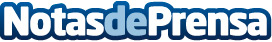 Habitango: la nueva herramienta para profesionales inmobiliariosEl nuevo servicio ofrece un abanico de ventajas a las inmobiliarias y profesionales del sector y también a los usuarios que buscan viviendaDatos de contacto:Mar FernandezResponsable de ComunicaciónNota de prensa publicada en: https://www.notasdeprensa.es/habitango-un-nuevo-modelo-de-portal-inmobiliario-0 Categorias: Nacional Inmobiliaria Emprendedores E-Commerce http://www.notasdeprensa.es